Royal Borough of Windsor and Maidenhead Early Years Providers Offering the 3 & 4 Year Old Early Education EntitlementPrivate, Voluntary and Independent Settings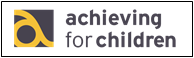 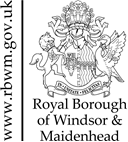 Name of ProviderEmail AddressTelephone numberWebsite/ Facebook AddressAlways Growing Nursery info@alwaysgrowing.co.uk                   ben@alwaysgrowing.co.uk                               lewis@alwaysgrowing.co.uk 07761 293425https://alwaysgrowing.co.uk/Angels Pre-School jane@angelspreschool.co.uk07944 848347https://www.angelspreschool.co.uk/Bears in the Park Pre-Schoolbearsintheparkpreschool@aol.co.uk 07432 025123http://bearsintheparkpreschool.co.uk/Beehive Pre-Schoolbeehivepreschool@hotmail.co.uk 01628 777243https://www.beehivepreschool.co.uk/Birdwood Nursery Schooladmin@birdwood-nursery.co.uk 07941 980233https://www.facebook.com/pages/Birdwood-Nursery/254892551225583Bray Pre-School(Braywick Court School)office@braywickcourtschool.org.uk 07518 420436https://www.braypreschool.org.uk/Bright Horizons Maidenhead Day Nursery and Pre-Schoolmaidenhead@brighthorizons.com01628 565380https://www.brighthorizons.co.uk/our-nurseries/maidenhead-day-nursery-and-preschoolBright Horizons Windsor Day Nursery and Pre-Schoolwindsor@brighthorizons.com01753 968298https://www.brighthorizons.co.uk/our-nurseries/windsor-day-nursery-and-preschoolBusy Bees Nursery at Hall Place, Burchetts Green burchettsgreen.centredirector@busybees.com  burchettsgreen.admin@busybees.com 01628 825230https://www.busybeeschildcare.co.uk/nursery/maidenheadBusy Bees Nursery Cookham Roadcookhamroad.centredirector@busybees.com cookhamroad.admin@busybees.com 01628 623777https://www.busybeeschildcare.co.uk/nursery/maidenhead-cookham-roadBusy Bees Nursery Norden Roadnordenroad.centredirector@busybees.com  nordenroad.admin@busybees.com01628 630323https://www.busybeeschildcare.co.uk/nursery/norden-roadCheapside Pre-Schoolcheapsidestaff3@gmail.com                        carolinecheapsidepreschool@gmail.com 01344 627111http://www.cheapsidepreschool.co.uk/Children of the World Montessori Schoolmail@cotwmontessori.co.uk 01753 833771https://cotwmontessori.co.uk/Claires Court Schools – The Nursery and Junior Boysearly.years@clairescourt.com01628 3277700https://www.clairescourt.com/junior-boyshttps://www.clairescourt.com/nurseryCookham Montessori Schoolroden-sunshine@tiscali.co.uk 01628 529414https://cookhammontessori.com/Cox Green Community Centre Pre-Schoolpreschool@coxgreen.org.uk01628 636715https://www.facebook.com/coxgreenccCreative Little Footsteps Pre-Schoolsouthascotpreschool@hotmail.com01344 626474https://en-gb.facebook.com/pages/category/Preschool/Creative-Little-Footsteps-209481866137238/Datchet Montessori Schooljessicafrearson@hotmail.com                  mbgillygee@aol.com01753 544352https://www.facebook.com/DatchetMontessoriSchoolDreamcatcher Childcareoffice@dreamcatcherchildcare.co.uk 01344 624799https://dreamcatcherchildcare.co.uk/Edith Rose Day Nursery Ascotedithroseascot@btconnect.com 01344 885800https://www.edithrosenursery.co.uk/ascot-1Edith Rose Day Nursery Windsoredithrosewindsor@btconnect.com 01753 833766https://www.edithrosenursery.co.uk/windsorEton End Preparatory Schooladmin@etonend.org01753 541075https://www.etonend.org/Eton Pre-Schooletonpreschool@hotmail.co.uk 01753 850842https://www.etonpreschool.org/First Steps Pre-Schooldonnapuglisi@yahoo.com 01753 206800https://www.facebook.com/pages/First-Steps-Windsor/483129348561932GingerJolley Ltd Pre-Schoolgingerjolleycms@yahoo.com07769 308221     07803 344187https://www.facebook.com/pg/GingerJolley-1582656905363464/Herries Preparatory Schooloffice@herries.org.uk                  bursar@herries.org.uk01628 483350http://www.herries.org.uk/Highfield Preparatory Schooloffice@highfieldprep.org             bursar@highfield.org 01628 624918https://www.highfieldprep.org/Holyport Pre-Schooladmin@holyportpreschool.org.uk 07840 935401http://www.holyportpreschool.org.uk/Kiddies’ Cabin Day Nurseryleigh.kelly@berkshire.nhs.uk             lee.owenmacleod@berkshire.nhs.uk                 lorna.lepetit@berkshire.nhs.uk 01753 638733https://nurseries.berkshirehealthcare.nhs.uk/Kido Nursery School, Windsorwindsor@kido.school 01753 866866https://kido.school/en/our-centers/london/windsor/Lilliput Learners Pre-Schoolcathharmanlilliputlearners@gmail.com 01753 858774https://www.lilliputlearnerspreschool.co.uk/Little Fingers Montessori Schoolinfo@littlefingersmontessori.co.uk 01628 778636http://www.littlefingersmontessori.co.uk/Little Fishes Pre-Schooladmin@little-fishes-preschool.co.uklittlefishesprincipal@gmail.com 01628 639593http://www.little-fishes-preschool.co.uk/Little Graduates Montessori Schooladmin@lgmontessori.com 01628 828258       https://lgmontessori.com/Little Me Pre-School littleme@littleme-preschool.co.uk 07940 207089http://www.littleme-preschool.co.uk/Little Monkeys Nursery Windsor Parkmanager@littlemonkeyswindsorpark.com 01753 886196https://littlemonkeyswindsorpark.com/Little Muddy Me Pre-Schoolmuddyme@littleme-preschool.co.uk 07940 207089https://www.muddyme-preschool.co.uk/Little Pioneers Nursery & Pre-School (Co-operative Childcare)maidenhead@ccc.coopmaidenhead.nursery@thecooperativechildcare.coop01628 510478https://www.littlepioneers.coop/Little Red Hen Nursery Ltdenquiries@littleredhennursery.co.uk 07549 333669https://www.facebook.com/littleredhennurseryMonkey Puzzle Day Nursery manager@monkeypuzzlemaidenhead.co.uk  01628 637642https://monkeypuzzlemaidenhead.co.uk/Mulberry Day Nursery & Pre-Schoolmulberry.nursery@childbase.com 01628 671116https://www.childbasepartnership.com/mulberry-day-nurseryNature's Nurseryinfo@naturesnurseryascot.co.uk 01344 625070https://www.natures-nursery.co.uk/Old Windsor Pre-Schoololdwindsorpreschool@gmail.com01753 859328https://oldwindsorpreschool.co.uk/Park House Nursery (Countryside Nurseries)parkhouse@countrysidenurseries.co.uk enquiries@countrysidenurseries.co.uk01628 481401http://www.countrysidenurseries.co.uk/Patchwork Montessori Nursery School (Belmont)patchworkbelmont@mail.com patchwork.nursery@btinternet.com01628 622469https://www.patchworknursery.com/Patchwork Montessori Nursery School (Cox Green)patchworkcoxgreen@mail.compatchwork.nursery@btinternet.com01628 784984https://www.patchworknursery.com/Patchwork Montessori Nursery School (Bray/ Oldfield)patchworkoldfield@mail.compatchwork.nursery@btinternet.com01628 789842https://www.patchworknursery.com/Poppies Day Nursery Maidenheadpdnmaidenhead@gmail.com 01628 629716 https://www.poppiesdaynursery.com/poppies-maidenheadPoppies Day Nursery Old Windsorpoppiesoldwindsor@gmail.com 01753 313030https://www.poppiesdaynursery.com/Puddleduck Pre-Schoolinfo@puddleduckpreschool.co.uk 01753 864793https://www.puddleduckpreschool.co.uk/Pumpkins Pre-School (Horton & Wraysbury)kfairhall@hotmail.co.uk07500 224115 (Wraysbury)    07876 804758 (Horton)https://www.pumpkinspreschool.co.uk/St Edmund Campion Catholic Nursery Schoolnursery@st-edmund.org.uk 01628 639891http://www.st-edmund.org.uk/St Francis Pre-Schoolinfo@stfrancispreschoolascot.com 01344 291140https://www.stfrancispreschoolascot.com/St Mary's Catholic Pre-Schoolstmaryspreschool@btconnect.com 01628 627013http://www.stmarys-maidenhead.org.uk/home/pre-school/St Piran’s Schoolschooloffice@stpirans.co.uk01628 594310https://www.stpirans.co.uk/Stepping Stones Pre-Schoolsteppingstones-preschool@outlook.com 01753 865503https://www.facebook.com/pages/Stepping-Stones-Pre-School/147417242083907Storybook Montessori Nurseryadmissions@storybookmontessori.com reception@storybookmontessori.com01344 798600http://storybookmontessori.com/Sunningdale Pre-Schoolsunningdale.preschool@gmail.com 01344 623331https://www.sunningdalepreschool.co.uk/Sunninghill Nursery (Countryside Nurseries)sunninghill@countrysidenurseries.co.uk enquiries@countrysidenurseries.co.uk 01344 875179http://www.countrysidenurseries.co.uk/Sunninghill Play Centre Pre-Schoolsunninghillplaycentre@yahoo.co.uk01344 624074https://www.facebook.com/sunninghillplaycentre/The King's House School Windsorschool@kcionline.org01753 834850https://www.kingshouseschool.org.uk/The Marist Schoolbursary@themarist.com 01344 293110https://www.themarist.com/The Riverside Day Nurseryinfo@theriversidedaynursery.co.uk 01753 855543https://www.theriversidedaynursery.co.uk/Upton House Schoolaccounts@uptonhouse.org.uk                               suebish@uptonhouse.org.uk           01753 862610https://www.uptonhouse.org.uk/Village End Childcarechildcare@village-end.com 07836 540433https://village-end.co.uk/Westborough Pre-Schoolwestborough.preschool@gmail.com 07342 276648https://www.westboroughpreschool.org.uk/White Waltham Nurseryenquiries@whitewalthamnursery.co.uk01628 824802http://www.whitewalthamnursery.co.uk/William Street Nursery (Countryside Nurseries)windsor@countrysidenurseries.co.uk enquiries@countrysidenurseried.co.uk 01753 851002http://www.countrysidenurseries.co.uk/Windsor Montessori House of Childrenmenik@windsor-montessori.com 01753 830525http://www.windsormontessorischool.co.uk/Windsor Montessori Schoolmenik@windsor-montessori.com 01753 868399https://www.windsormontessorischool.co.uk/Wise Owls Day Nursery Maidenhead (Braywick Leisure Centre)maidenhead-dn@wiseowlschildcare.co.uk  info@wiseowlschildcare.co.uk07388 690250https://wiseowlschildcare.co.uk/Wise Owls Nursery (Shurlock Row)shurlockrow-dn@wiseowlschildcare.co.uk   info@wiseowlschildcare.co.uk0118 9343578https://wiseowlschildcare.co.uk/Wise Owls Pre-School             (Woodlands Park)wppreschool@wiseowlschildcare.co.uk    info@wiseowlschildcare.co.uk01628 829328https://wiseowlschildcare.co.uk/